MASACRE DE BOSTON
"La sangrienta masacre perpetrada en King Street, Boston" por Paul Revere Imagen de dominio público extraída de http://www.paul-revere-heritage.com/boston-massacre-engraving.html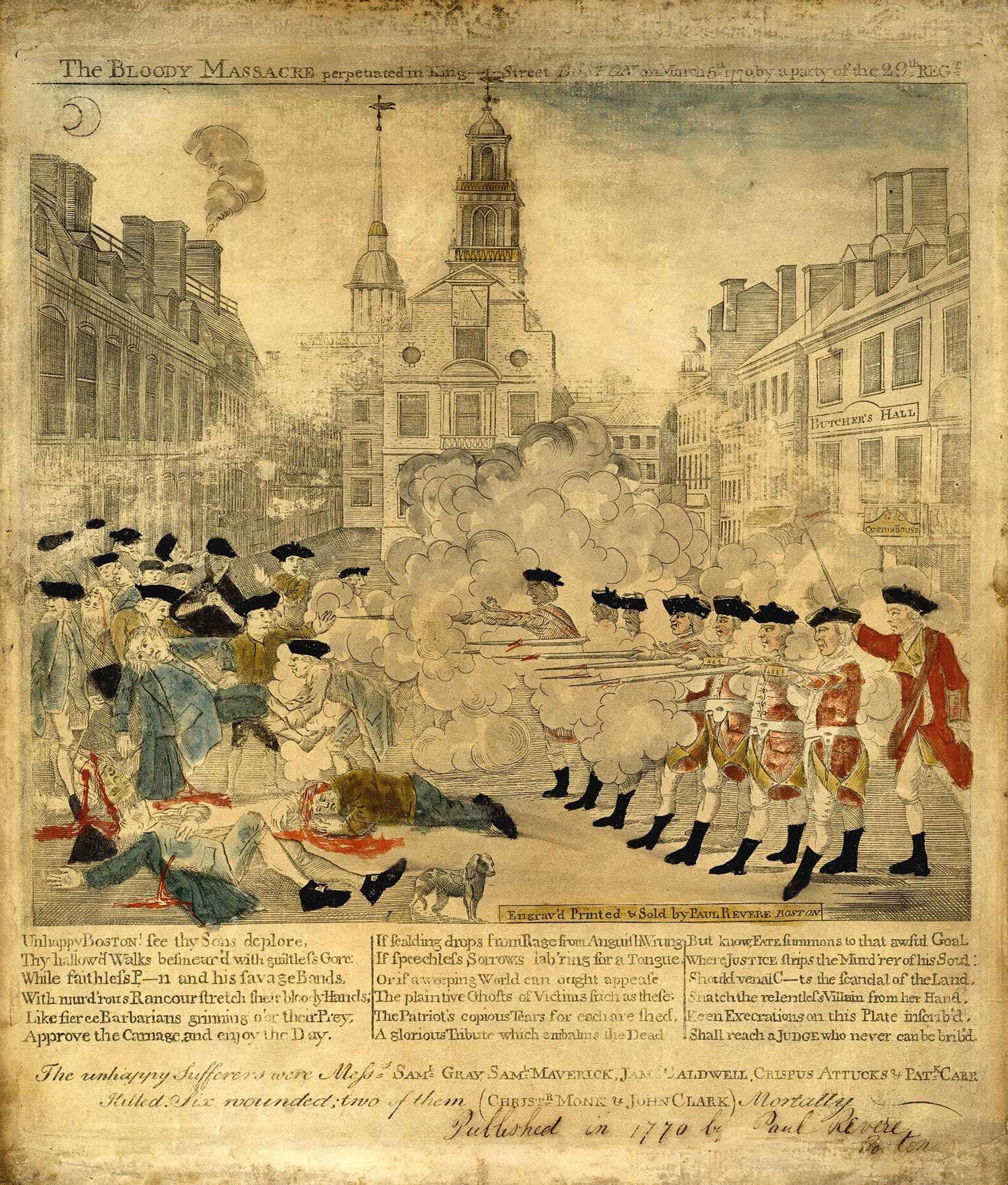 